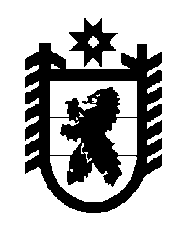 Российская Федерация Республика Карелия    УКАЗГЛАВЫ РЕСПУБЛИКИ КАРЕЛИЯОб утверждении Положения о резерве управленческих кадров Республики Карелия1. В целях формирования резерва управленческих кадров Республики Карелия утвердить прилагаемое Положение о резерве управленческих кадров Республики Карелия.2. Признать утратившими силу:распоряжение Главы Республики Карелия от 8 декабря 2008 года                 № 862-р (Собрание законодательства Республики Карелия, 2008, № 12,                   ст. 1535);распоряжение Главы Республики Карелия от 27 февраля 2009 года               № 132-р.3. Настоящий Указ вступает в силу с 1 января 2014 года.Исполняющий обязанностиГлавы Республики  Карелия                                                            О.Ю. Громовг. Петрозаводск18 ноября 2013 года№ 90Утверждено Указом Главы Республики Карелия от 18 ноября 2013 года № 90Положение о резерве управленческих кадров Республики Карелия1. Настоящее Положение определяет принципы и порядок формирования  резерва управленческих кадров Республики Карелия                (далее – Резерв).2. Резерв представляет собой вид кадрового резерва, сформированный из лиц, предназначенных для замещения руководящих должностей по группам Резерва. 3. Резерв формируется по трем целевым группам:1) группа 1. Резерв управленческих кадров на руководящие должности в органах исполнительной власти Республики Карелия;2) группа 2. Резерв управленческих кадров на выборные должности в законодательном (представительном)  органе власти Республики Карелия и Резерв должностных лиц органов местного самоуправления  – руководителей муниципальных образований (городских округов и муниципальных районов);3) группа 3. Резерв управленческих кадров на должности руководителей государственных предприятий и учреждений Республики Карелия, предприятий и организаций с долей собственности Республики Карелия 25 и более процентов. 4. Основные принципы формирования  Резерва:1) доступность информации о Резерве;2) равный доступ граждан Российской Федерации  и добровольность их включения в Резерв;3) единство основных требований, предъявляемых к гражданам, для включения (исключения) в Резерв.5. К кандидатам, изъявившим желание на включение в Резерв, предъявляются следующие требования:1) наличие гражданства Российской Федерации;2) возраст от 25 до 50 лет;3)  высшее профессиональное образование.Включение в состав Резерва осуществляется на период до 3 лет.6. Формирование Резерва осуществляется в три этапа:1) на первом этапе кандидат на включение в Резерв представляет по формам, утвержденным  Комиссией при Главе Республики Карелия по формированию и подготовке резерва управленческих кадров Республики Карелия (далее – Комиссия): личное заявление, собственноручно заполненную и подписанную анкету, справку-объективку, представление соответствующего органа государственной власти Республики Карелия, органа местного самоуправления муниципального образования (муниципального района, городского округа), согласие на обработку персональных данных. Одновременно кандидатом представляются копии следующих документов: паспорта, трудовой книжки, документа, подтверждающего наличие высшего профессионального образования. Кандидат вправе дополнительно представить  копии документов о дополнительном профессиональном образовании, наличии ученой степени, ученого звания. Представленные кандидатами документы проверяются на предмет полноты их представления;2) на втором этапе осуществляется оценка кандидатов путем проведения тестирования. Для проведения тестирования могут быть привлечены образовательные учреждения; 3) на третьем этапе по итогам тестирования и с учетом представленных кандидатом документов, на основании индивидуального собеседования с кандидатом Комиссией принимается решение о включении либо об отказе включения в Резерв. При принятии указанного решения Комиссией предпочтение отдается кандидатам, имеющим опыт управленческой деятельности, проявившим себя в сфере профессиональной и общественной деятельности, обладающим необходимыми деловыми и личностными качествами. Список лиц, включенных в Резерв, направляется Главе Республики Карелия.7. Решением Комиссии внутри каждой группы Резерва лица, включенные в Резерв (далее – резервист, резервисты), распределяются по уровням готовности к занятию управленческих должностей:1) «высший» – компетенции, опыт и общий уровень подготовки резервиста достаточны для назначения на вышестоящую управленческую должность;2) «базовый» – после прохождения дополнительной профессиональной переподготовки, повышения квалификации, по итогам и с учетом тестирования, резервист может претендовать на занятие вышестоящей управленческой должности; 3) «перспективный» – перспективные руководители, которые после получения дополнительного профессионального образования, профессиональной переподготовки, стажировки в органах исполнительной власти Республики Карелия, законодательном (представительном)  органе власти Республики Карелия, органах местного самоуправления муниципальных образований (муниципальных районов, городских округов),  государственных предприятиях и учреждениях Республики Карелия, предприятиях и организациях с долей собственности Республики Карелия           25 и более процентов, по итогам и с учетом сдачи соответствующих экзаменов и тестирования могут претендовать на замещение управленческих должностей.8. За каждым резервистом решением Комиссии закрепляется персональный куратор. Составление списков персональных кураторов, организация работы персонального куратора с резервистом, форма индивидуального плана профессионального развития резервиста, сроки отчетов персональных кураторов определяются Комиссией.9. Исключение из Резерва производится Комиссией по следующим основаниям:1) достижение предельного возраста резервиста (53 года);2) истечение трехлетнего срока нахождения в Резерве;3) назначение из Резерва;4) двукратный отказ от занятия вакантной должности (при том, что предлагаемая руководящая должность является для резервиста профильной и не связана со значительным снижением возлагаемых полномочий по отношению к его текущей должности);5) предоставление подложных документов или заведомо ложных сведений кандидатом на включение в Резерв;6) по предложению персонального куратора, закрепленного за резервистом, в связи с невыполнением по вине резервиста индивидуального плана профессионального развития резервиста;7) по личному заявлению резервиста об исключении из Резерва;8) по прочим обстоятельствам, делающим пребывание резервиста в Резерве, назначение из Резерва невозможным и/или нецелесообразным (выход из гражданства Российской Федерации, признание недееспособным, иных обстоятельств, объективно препятствующих нахождению резервиста в Резерве).10. Работа с Резервом осуществляется Администрацией Главы Республики Карелия. 11. Информация о Резерве, в том числе списки резервистов, размещаются в сети Интернет на Официальном интернет-портале Республики Карелия (http://gov.karelia.ru). 